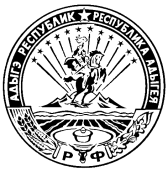 МИНИСТЕРСТВО ФИНАНСОВ РЕСПУБЛИКИ АДЫГЕЯП Р И К А Зот  ______________			                                           № ______г. МайкопО внесении изменений в приказМинистерства финансов Республики Адыгеяот 29 октября 2018 года  № 117-А«Об утверждении Порядка формированияперечня и кодов целевых статей расходовреспубликанского бюджета Республики Адыгея и бюджета Территориального фонда обязательногомедицинского страхования Республики Адыгея»П р и к а з ы в а ю:Внести в приложение к приказу Министерства финансов Республики Адыгея от 29 октября 2018 года № 117-А «Об утверждении Порядка формирования перечня и кодов целевых статей расходов республиканского бюджета Республики Адыгея и бюджета Территориального фонда обязательного медицинского страхования Республики Адыгея» следующие изменения:В разделе III:в  пункте 1 «Государственная программа Республики Адыгея «Развитие здравоохранения» на 2014 - 2021 годы»:после целевой статьи «51 1 P4 00000 Региональный проект «Формирование системы мотивации граждан к здоровому образу жизни, включая здоровое питание и отказ от вредных привычек» дополнить новыми целевыми статьями следующего содержания:«51 1 0Б 00000 Строительство фельдшерско-акушерского пункта в хуторе Вольно-Веселый Гиагинского района;51 1 0В 00000 Строительство фельдшерско-акушерского пункта в хуторе Садовом Гиагинского района»;после целевой статьи «51 1 0И 00000 Строительство врачебной амбулатории хутора Гавердовский» дополнить новыми целевыми статьями следующего содержания:51 1 0К 00000 Строительство фельдшерско-акушерского пункта в поселке Комсомольском Кошехабльского района;51 1 0Л 00000 Строительство фельдшерско-акушерского пункта в хуторе  Кармолино-Гидроицкий Кошехабльского района;51 1 0М 00000 Строительство фельдшерско-акушерского пункта в хуторе Красном Кошехабльского района;51 1 0Н 00000 Строительство фельдшерско-акушерского пункта в хуторе Политотдел Кошехабльского района;51 1 0П 00000 Строительство фельдшерско-акушерского пункта в поселке Трехречном Майкопского района;51 1 0Р 00000  Строительство фельдшерско-акушерского пункта в хуторе Гражданском Майкопского района;51 1 0С 00000 Строительство фельдшерско-акушерского пункта в поселке Подгорном Майкопского района;51 1 0Т 00000 Строительство фельдшерско-акушерского пункта в станице Безводной  Майкопского района;51 1 0У 00000 Строительство фельдшерско-акушерского пункта в селе Красном Теучежского района;51 1 0Ф 00000 Строительство фельдшерско-акушерского пункта в поселке Красненском Теучежского района;51 1 0Ц 00000 Строительство фельдшерско-акушерского пункта в хуторе Нововочепший Теучежского района;51 1 0Ч 00000 Строительство фельдшерско-акушерского пункта в ауле Пшикуйхабль Теучежского района;51 1 0Ш 00000 Строительство фельдшерско-акушерского пункта в ауле Тауйхабль Теучежского района;51 1 0Щ 00000 Строительство фельдшерско-акушерского пункта в хуторе Городском Теучежского района;51 1 0Э 00000 Строительство фельдшерско-акушерского пункта в поселке Четук Теучежского района;51 1 0Ю 00000 Строительство фельдшерско-акушерского пункта в хуторе Шевченко Теучежского района;51 1 0Я 00000 Строительство фельдшерско-акушерского пункта в хуторе Михайлов Шовгеновского района»;после целевой статьи «51 2 N3 00000 Региональный проект «Борьба с онкологическими заболеваниями»  дополнить новой целевой статьей следующего содержания:«51 2 0В 00000 Строительство блочно-модульной котельной для отопления существующего здания поликлиники и здания главного корпуса государственного бюджетного учреждения здравоохранения Республики Адыгея «Гиагинская центральная районная больница»;1.2. в пункте 2 «Государственная программа Республики Адыгея «Развитие образования» на 2014 - 2025 годы» после целевой статьи «52 1 16 00000 Обеспечение внедрения модели персонифицированного финансирования дополнительного образования детей»  дополнить новой целевой статьей следующего содержания:«52 1 17 00000 Государственная поддержка некоммерческих организаций в целях оказания психолого-педагогической, методической и консультативной помощи гражданам, имеющим детей»;1.3. в пункте  22  «Уникальные направления расходов, увязываемые с целевыми статьями основных мероприятий (ведомственных целевых программ), подпрограмм государственных программ Республики Адыгея, непрограммными направлениями расходов»:1.3.1. после направления расходов  «60750 Субсидии местным бюджетам на реализацию мероприятий, направленных на укрепление материально-технической базы муниципальных образовательных организаций» дополнить новыми направлениями расходов следующего содержания:«60760  Субсидии местным бюджетам на реализацию мероприятий, направленных на поддержку некоммерческих организаций в целях оказания психолого-педагогической, методической и консультативной помощи гражданам, имеющим детей.По данному направлению расходов отражаются расходы республиканского бюджета на предоставление субсидий местным бюджетам на реализацию мероприятий, направленных на поддержку некоммерческих организаций в целях оказания психолого-педагогической, методической и консультативной помощи гражданам, имеющим детей. Поступление в бюджеты муниципальных образований субсидий на указанные цели отражается по соответствующим кодам вида доходов 000 2 02 29999 00 0000 150 «Прочие субсидии» классификации доходов бюджетов.По данному направлению расходов также отражаются расходы местных бюджетов на указанные цели, осуществляемые за счет межбюджетных трансфертов из республиканского бюджета»;60770 Субсидии местным бюджетам на реализацию мероприятий, направленных на создание условий для функционального развития языков народов Республики Адыгея.По данному направлению расходов отражаются расходы республиканского бюджета на предоставление субсидий местным бюджетам на реализацию мероприятий, направленных на создание условий для функционального развития языков народов Республики Адыгея. Поступление в бюджеты муниципальных образований субсидий на указанные цели отражается по соответствующим кодам вида доходов 000 2 02 29999 00 0000 150 «Прочие субсидии» классификации доходов бюджетов.По данному направлению расходов также отражаются расходы местных бюджетов на указанные цели, осуществляемые за счет межбюджетных трансфертов из республиканского бюджета;1.3.2. направление расходов «60720 Субсидии местным бюджетам на реализацию мероприятий, направленных на создание условий для функционального развития языков народов Республики АдыгеяПо данному направлению расходов отражаются расходы республиканского бюджета на предоставление субсидий местным бюджетам на реализацию мероприятий, направленных на создание условий для функционального развития языков народов Республики Адыгея.Поступление в бюджеты муниципальных образований субсидий на указанные цели отражается по соответствующим кодам вида доходов 000 2 02 29999 00 0000 150 «Прочие субсидии» классификации доходов бюджетов.По данному направлению расходов также отражаются расходы местных бюджетов на указанные цели, осуществляемые за счет межбюджетных трансфертов из республиканского бюджета» исключить. В  приложении к Порядку:2.1. после строкидополнить строками2.2. после строкидополнить строками2.3. после строки  дополнить строками2.4. строку заменить строкой2.5. исключить строку2.6. после  строкидополнить строкой2.7. после строкидополнить строкой2.8.  после  строкидополнить строками2.9. строкузаменить строкой2.10. после строкидополнить строкой2.11. после строкидополнить строкой2.12. строкузаменить строкойМинистр                                                                                          Д.З. Долев51 1 05 00001Информирование граждан о факторах риска развития заболеваний и мотивация граждан к ведению здорового образа жизни социально ориентированными некоммерческими организациями51 1 0Б 00000Строительство фельдшерско-акушерского пункта в хуторе Вольно-Веселый Гиагинского района51 1 0Б 71110Капитальные вложения в объекты государственной собственности Республики Адыгея51 1 0В 00000Строительство фельдшерско-акушерского пункта в хуторе Садовом Гиагинского района 51 1 0В 71110Капитальные вложения в объекты государственной собственности Республики Адыгея51 1 0И 71110Капитальные вложения в объекты государственной собственности Республики Адыгея51 1 0К 00000Строительство фельдшерско-акушерского пункта в поселке Комсомольском Кошехабльского района51 1 0К 71110Капитальные вложения в объекты государственной собственности Республики Адыгея51 1 0Л 00000Строительство фельдшерско-акушерского пункта в хуторе  Кармолино-Гидроицкий Кошехабльского района51 1 0Л 71110Капитальные вложения в объекты государственной собственности Республики Адыгея51 1 0М 00000Строительство фельдшерско-акушерского пункта в хуторе Красном Кошехабльского района51 1 0М 71110Капитальные вложения в объекты государственной собственности Республики Адыгея51 1 0Н 00000Строительство фельдшерско-акушерского пункта в хуторе Политотдел Кошехабльского района51 1 0Н 71110Капитальные вложения в объекты государственной собственности Республики Адыгея51 1 0П 00000Строительство фельдшерско-акушерского пункта в поселке Трехречном Майкопского района51 1 0П 71110Капитальные вложения в объекты государственной собственности Республики Адыгея51 1 0Р 00000Строительство фельдшерско-акушерского пункта в хуторе Гражданском Майкопского района51 1 0Р 71110Капитальные вложения в объекты государственной собственности Республики Адыгея51 1 0С 00000Строительство фельдшерско-акушерского пункта в поселке Подгорном Майкопского района51 1 0С 71110Капитальные вложения в объекты государственной собственности Республики Адыгея51 1 0Т 00000Строительство фельдшерско-акушерского пункта в станице Безводной  Майкопского района51 1 0Т 71110Капитальные вложения в объекты государственной собственности Республики Адыгея51 1 0У 00000Строительство фельдшерско-акушерского пункта в селе Красном Теучежского района51 1 0У 71110Капитальные вложения в объекты государственной собственности Республики Адыгея51 1 0Ф 00000Строительство фельдшерско-акушерского пункта в поселке Красненском Теучежского района51 1 0Ф 71110Капитальные вложения в объекты государственной собственности Республики Адыгея51 1 0Ц 00000Строительство фельдшерско-акушерского пункта в хуторе Нововочепший Теучежского района51 1 0Ц 71110Капитальные вложения в объекты государственной собственности Республики Адыгея51 1 0Ч 00000Строительство фельдшерско-акушерского пункта в ауле Пшикуйхабль Теучежского района51 1 0Ч 71110Капитальные вложения в объекты государственной собственности Республики Адыгея51 1 0Ш 00000Строительство фельдшерско-акушерского пункта в ауле Тауйхабль Теучежского района51 1 0Ш 71110Капитальные вложения в объекты государственной собственности Республики Адыгея51 1 0Щ 00000Строительство фельдшерско-акушерского пункта в хуторе Городском Теучежского района51 1 0Щ 71110Капитальные вложения в объекты государственной собственности Республики Адыгея51 1 0Э 00000Строительство фельдшерско-акушерского пункта в поселке Четук Теучежского района51 1 0Э 71110Капитальные вложения в объекты государственной собственности Республики Адыгея51 1 0Ю 00000Строительство фельдшерско-акушерского пункта в хуторе Шевченко Теучежского района51 1 0Ю 71110Капитальные вложения в объекты государственной собственности Республики Адыгея51 1 0Я 00000Строительство фельдшерско-акушерского пункта в хуторе Михайлов Шовгеновского района51 1 0Я 71110Капитальные вложения в объекты государственной собственности Республики Адыгея51 2 09 00000Совершенствование оказания медицинской помощи пострадавшим при дорожно-транспортных происшествиях51 2 0В 00000Строительство блочно-модульной котельной для отопления существующего здания поликлиники и здания главного корпуса государственного бюджетного учреждения здравоохранения Республики Адыгея «Гиагинская центральная районная больница»51 2 0В 71110Капитальные вложения в объекты государственной собственности Республики Адыгея52 1 02 60220Субвенции, предоставляемые местным бюджетам для выплаты компенсации за работу по подготовке и проведению государственной итоговой аттестации по образовательным программам основного общего и среднего общего образования педагогическим работникам муниципальных образовательных организаций, участвующим в проведении государственной итоговой аттестации по образовательным программам основного общего и среднего общего образования52 1 02 60220Субвенции, предоставляемые местным бюджетам для выплаты компенсации за работу по подготовке и проведению государственной итоговой аттестации по образовательным программам основного общего и среднего общего образования педагогическим работникам, участвующим в проведении государственной итоговой аттестации по образовательным программам основного общего и среднего общего образования52 1 06 60720Субсидии местным бюджетам на реализацию мероприятий, направленных на создание условий для функционального развития языков народов Республики Адыгея52 1 06 01000Реализация мероприятий, направленных на создание условий для функционального развития языков народов Республики Адыгея52 1 06 60770Субсидии местным бюджетам на реализацию мероприятий, направленных на создание условий для функционального развития языков народов Республики Адыгея52 1 12 00000Поддержка социально ориентированных некоммерческих организаций52 1 12 01000Реализация мероприятий, направленных на поддержку социально ориентированных некоммерческих  организаций в сфере дополнительного образования52 1 16 01000Поддержка некоммерческих организаций, осуществляющих деятельность в сфере дополнительного образования детей, путём возмещения расходов, связанных с оказанием услуг в рамках системы персонифицированного финансирования52 1 17 00000Государственная поддержка некоммерческих организаций в целях оказания психолого-педагогической, методической и консультативной помощи гражданам, имеющим детей52 1 17 01000Реализация мероприятий, направленных на государственную поддержку некоммерческих организаций в целях оказания психолого-педагогической, методической и консультативной помощи гражданам, имеющим детей52 1 17 60760Субсидии местным бюджетам на реализацию мероприятий, направленных на поддержку некоммерческих организаций в целях оказания психолого-педагогической, методической и консультативной помощи гражданам, имеющим детей53 2 02 00001Выплата дополнительного единовременного пособия при рождении ребенка, выплата дополнительного ежемесячного пособия по уходу за ребенком-инвалидом, а также денежная выплата многодетной семье в размере тридцати процентов оплаты коммунальных услуг, предоставление единовременной выплаты в размере 50000 рублей на третьего ребенка или последующих детей, родившихся (усыновленных) начиная с 1 января 2012 года, если ранее многодетная семья не воспользовалась правом на получение единовременной выплаты, и бесплатный проезд для учащихся из многодетной семьи на транспорте общего пользования городского сообщения, а также пригородного и междугородного сообщения53 2 02 00001Выплата дополнительного единовременного пособия при рождении ребенка, выплата дополнительного ежемесячного пособия по уходу за ребенком-инвалидом, денежная выплата многодетной семье в размере тридцати процентов оплаты коммунальных услуг и бесплатный проезд для учащихся из многодетной семьи на транспорте общего пользования городского сообщения, а также пригородного и междугородного сообщения67 0 00 51420Обеспечение членов Совета Федерации и их помощников в субъектах Российской Федерации67 0 00 56820Мероприятия  по развитию рынка газомоторного топлива67 7 00 00400Обеспечение функций государственных органов67 7 00 00500Обеспечение деятельности подведомственных государственных казенных учреждений68 0 02 01100Расходы на предоставление государственным гражданским служащим Республики Адыгея единовременной выплаты на приобретение жилого помещения68 0 02 01100Расходы на предоставление государственным гражданским служащим Республики Адыгея единовременной субсидии на приобретение жилого помещения